                                            Church DirectoryStaff 	Pastor		Rev. Bruce Brown	Office Administrator	Dot Snyder	Preschool Director		Isabelle Dontsop 	Church Treasurer 		Earl Dove	Music Coordinator		Brian Dove 	Flower Coordinator	Isabelle Dontsop	Prayer Chain Coordinator	Brenda Anderson  			Ruling Elders	Fred Entrekin		3/21	Elder 	T. R. Hunter 	 	3/21	Session Clerk	Joe Strube				Elder EmeritusDeacons	Earl Dove 	 	10/23	Finance 	Nelson Jenkins	   	3/21	Mercy	Johnny Wallace	   	3/21	Property	Raymond Wilson   	3/21	Ushers, Property  			Missionaries 	Joe and Ann Lyle - MTW				TaiwanLarry and Sandra Rockwell–MTW	 	PeruBill and Susan Carr – MTW				Sioux Indians, MNMichael and Lindie Wadhams-MTW 	Lummi Indians, WA                                                      Need to Reach Us?Rev. Bruce Brown ………………….………. christshousehold@yahoo.com  			704-698-8009 cell			704-875-1182 ext. 6 church 	       Preschool….………………………..…………..	Isabelle Dontsop - 704-947-0228			Dontsop cell 980-248-9306 E-mail……………………….…............	director@prosperitypreschool.comChurch Office…………………..…………..…	704-875-1182 Ext. 4		E-mail……………..…………..………….	email@prosperitychurch.orgWebsite…………………………………………. WWW.prosperitypca.com Church Office Hours………..………..…...	Tues.-Fri. 8:00 AM-12:30 PM	Prayer Chain Coordinator………………..Brenda Anderson                                                                   704-875-2351 - brendaea42@gmail.com      Welcome to Prosperity Church Service!We warmly welcome you to the Prosperity Church Worship Service. We are honored to share this morning service with you as we worship God's risen Son. May you know the love of God and feel His presence, for you are special to the Lord, and to us. We pray that God will touch your life during the service, and that you will know His peace.                 Christmas Eve                                                             Candlelight Worship Service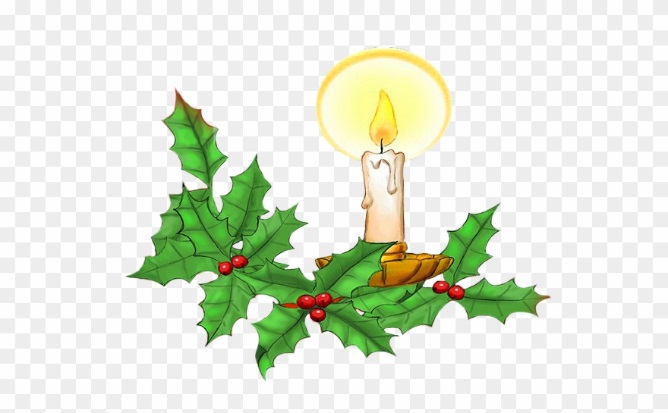                 Thursday, December 24,                               5:00 PM                    	Christmas Hymns, Scripture Readings                      	Lighting the White Advent Candle                      	Lighting the Congregational Candles                     	Christmas Message from Pastor Bruce     AnnouncementsTrail Life had its Court of Honor and Advancement  Ceremony Awards this past Tuesday, December 15.  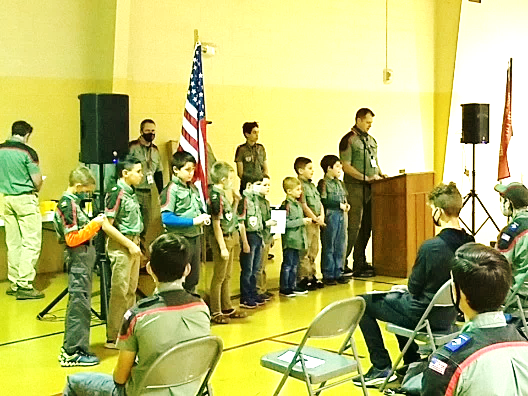 Trail  Life, Troop  412  meets  Tuesday at  7:00 PM in the  GYM. Open to boys ages 5-17. For information see Pastor Bruce. The next meeting is January 5.  Pray for our Missionaries  -  Joe and Ann Lyle, Taiwan       First, thank you so much for your prayers. We have seen some       answers. 	Request from our last email:  Pray for Joe and I (and the other teachers).  We are only into week 5 and we are tired.  ….  	Answer: Still taking one day at a time…. Sunday night, we tried to Zoom with the Nam family (Our new MTW missionaries).  Never could get it to work right and ended up using a cell phone and an iPad.  Everyone was trying to help and we ended up laughing through most of our time… We definitely need to laugh more.	Request from our last email:  Pray that the college would see the need for an administrative assistant in the English Major.  I (Ann) love this work, but need to pass it on to spend more time with students in need. 	Answer: Nothing on the administrative assistant yet.  However, I was able to give over the planning for the faculty and staff Thanksgiving potluck dinner this year.  Some great people will be doing it.  Continue to pray for the administrative assistant need and that I will find ways to pass on responsibilities to others.As you pray for us, please know we are praying for your safety and for God’s present help in this time.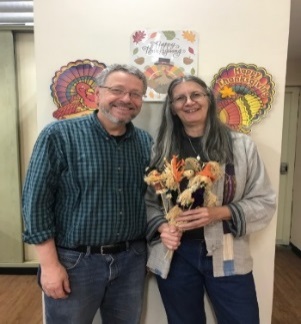 God is our refuge and strength, a very present help in trouble. Psalm 46:1 Joe and Ann Lyle                     Church CalendarWorship Service Dec. 20                		Sunday at 10:00 AMChristmas Eve Service December 24	5:00 PMTrail Life Tuesday, Jan. 5, 7:00 PM 	Meeting in the GYM Wed. Night Bible Study                	  	Jan. 6, 7:00 PM                                                                                                                Church Families for PrayerSunday, Dec. 20	Danny and Vicki Robbins  Monday, Dec. 21             Sandy SmithTuesday, Dec. 22 	Joe StrubeWednesday, Dec. 23	Bernard and Jean Tilanus Thursday, Dec. 24	Betty Wallace Friday, Dec. 25          	Johnny and Shelby Wallace Saturday, Dec. 26	Bruce and Lydia WatsonCongregational MeetingProsperity’s Yearly Congregational Meeting will be Sunday, January 31, 2021 immediately following the 10:00 AM Worship Service. Please plan to attend.Member Directories, Treasurers Reports and Bulletins from past Sundays are in the rack in the office hallway; you may wish to take one home. Pictures from the Christmas Child Packing Center, and pictures of Trail Life are on the board. Other flyers are also there. Nominations for Elder and DeaconThe Session announces the opening of nominations for elder and deacon. Before nominating an individual please review the qualifications for these offices in I Timothy 3:1-13. Also please check with the person you are nominating to ensure they are willing to serve. Fill in the nomination form and give to an elder, or put in the offering plate or send to the church office. Forms are due by Sunday, January 24, 2021. Believing that _____________________________________________meets the qualification of scripture, I nominate him for the office of elder _______________________  or deacon __________________________.Signature____________________________________________________Date ___________________________             Sunday Morning Worship Service Prosperity’s online Worship Service is available, and is posted on our Facebook Page - Prosperity Presbyterian Church  at 10 AM.  If you would like to view the service through our website check out https://www.prosperitypca.com/worship-services  or listen to the sermon audio at LORD and Promise — Prosperity PCA               Wednesday Night Bible StudyThe next Wednesday Night Bible Study is scheduled for January 6, 2021 at 7:00 PM. We will meet in the sanctuary or you may continue to participate on Zoom.		Below is a link to our Bible study on Zoom.            			Call in Wednesday, Jan. 6 around 6:55. 			The  number is (408) 638-0968.  Once you place your call you will be asked to enter the meeting ID#. The ID# is 220 654 4063. After entering the ID# You will be asked to enter a participant ID, just skip this step by pressing the # button.  You can also join this meeting using your computer to join Zoom Meeting – via an Electronic Device (computer) The link is https://us02web.zoom.us/j/2206544063. The ID is 220 654 4063.